TCAKDENİZ ÜNİVERSİTESİ
GÜZEL SANATLAR ENSTİTÜSÜ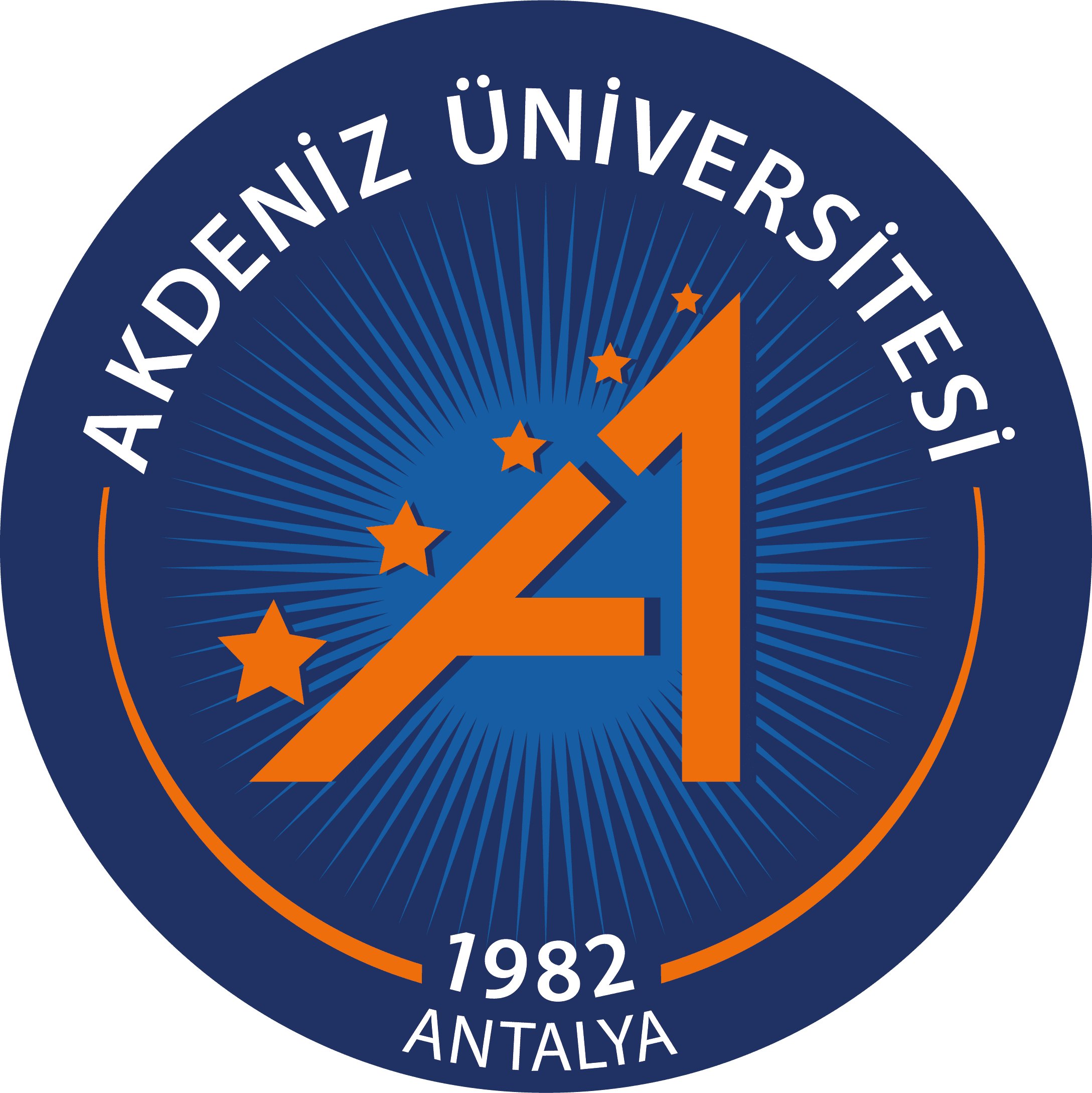 TCAKDENİZ ÜNİVERSİTESİ
GÜZEL SANATLAR ENSTİTÜSÜSNV 007YÜKSEK LİSANS MÜLAKAT SINAVI KESİN SONUÇ TUTANAĞI Ansanat DalıSınav TarihiSınav Yeri         Sınav Jürisi saat ………. de başlayan ve ……. de biten sınavın notlandırma belgelerinin bütünleşik hale getirilmesinden sonra oluşturulan ekteki …………  başlıklı değerlendirme tablosunu incelemiş, belirlenen notlandırma RAKAM  (YAZI) puan sonucunu  onaylayarak  paraflamış ve bu tutanakla imza altına almıştır.Ek:…….Jüri Başkanı………………….………………..                          ……………………..                          ………………………    